Тема работы: «Участие в Тацинском танковом рейде 4-й гвардейской танковой бригады»Подготовил:Никитин ЕвгенийУчащийся 9  класса, МБОУ Тацинская СОШ №1Руководитель:Харитонов Андрей Васильевич, учитель истории, МБОУ Тацинская СОШ №1Ст. Тацинская 2019 г.ОглавлениеВВЕДЕНИЕВо всемирной истории есть события, которые навечно остаются в памяти человечества. К числу таких событий, несомненно, относится и выдающаяся победа нашего народа и его вооруженных сил в битве под Сталинградом - городом, ставшим поистине символом их всемирно-исторического подвига.  И, несомненно, яркой страницей этой победы являются события, связанные с Тацинским танковым рейдом. О рейде и его значении говорят много, сведения  о нем содержаться во всех энциклопедиях по событиям Второй мировой и Великой Отечественной войны, но отдельных научных исследований, посвященных Тацинскому танковому рейду   не так уж много. Среди наиболее  известных – статьи  В.Гончарова и Э.В.Порфирьева.  Но до сих пор  эта известная фронтовая операция содержит еще немало неизвестных страниц и белых пятен. В работах и исследованиях, посвящённых Тацинскому танковому рейду, внимание обычно уделяется всему 24-му корпусу в целом и выполнению его главной задаче по разгрому  вражеского аэродрома. В то же время действия  частей, входивших в состав корпуса, отдельно и  подробно не рассматриваются. Отсутствуют списки солдат  и офицеров, принимавших участие в рейде, в том числе погибших в его ходе и получивших награды за подвиги и отличия.  В настоящее время для широкого круга исследователей стали доступны архивные материалы, хранящиеся в архиве Министерства обороны, что позволяет более детально изучать события Великой Отечественной войны. Поэтому, дальнейшее изучение событий Тацинского танкового рейда является актуальным  для сохранения памяти не только  об этом героическом событии, но и об его  участниках. Цель данной работы - проанализировать участие и роль в Тацинском танковом рейде 4-й гвардейской танковой бригады.Для чего необходимо: -определить её организационную структуру и состав; -детально проанализировать действия бригады в ходе рейда;-найти сведения о  боевых эпизодах рейда с участием 4-й гвардейской танковой бригады;-установить имена участников Тацинского танкового рейда.Источниками для данной работы стали документы архива Министерства Обороны, материалы Тацинского краеведческого музея, воспоминания участников и очевидцев рейда и документы, опубликованные на сайтах «Подвиг народа» и «Мемориал».I. ФОРМИРОВАНИЕ, ОРГАНИЗАЦИОННАЯ СТРУКТУРА И ВООРУЖЕНИЕ.Формирование танковых корпусов началось с марта 1942 года. Первые корпуса постоянного состава не имели, и включали в себя две-три танковые и одну мотострелковую бригады. С апреля 1942 года танковые корпуса уже формируются по единому штату. Приказом по войскам Южного фронта                     № 00156 в районе Ворошиловграда, на основании приказа главнокомандующего Юго-Западным направлением № 00274/оп от 17 апреля 1942 г., для «более массированного использования танков» был сформирован 24-й танковый корпус.  В состав корпуса вошли: 4-ая гвардейская танковая бригада, 54-ая танковая бригада, 130-ая танковая бригада,  24-ая мотострелковая бригада, 658-ой зенитно-артиллерийский полк и  413-ый отдельный гвардейский минометный дивизион.	 4-я гвардейская бригада  ведёт своё начало от 11-й танковой дивизии, которая в связи с большими потерями  в августе 1941 года, была преобразована в 132-ю танковую бригаду.  В составе 38-й армии Южного фронта эта бригада принимала  участие в оборонительных боях. Осенью 1941 года участвовала в Ростовской и Барвенково-Лозовской наступательных операциях.  Боевые действия бригады в ноябре в районе Нагольной и Тарасовки,  её стремительный выход к Азовскому морю способствовали освобождению Ростова-на-Дону. За отличия в боях бригада приказом Народного комиссариата обороны № 20 от 24 января 1942 года преобразована в 4-ю гвардейскую.	В декабре 1942 года  состав бригады определялся  директивой  от  25.10.1942 года (штаты №№ 010/270-010/277) предусматривал танковый (1-й) батальон средних или тяжелых танков, танковый (2-й) батальон легких танков,  роту управления, роту техобслуживания,  батарею ПТО и мотострелковый батальон. Всего  53 танка и 1 038 человек личного состава (Приложение). Командовал бригадой  полковник Копылов Григорий Иванович (фото 1).II. БОВЫЕ ДЕЙСТВИЯ 4-Й ГВАРДЕЙСКОЙ ТАНКОВОЙ БРИГАДЫ В ХОДЕ РЕЙДА.        Согласно  боевого  распоряжения штаба 24-го  танкового корпуса  за №035 от 15декабря  4-я гвардейская бригада  16 декабря 1942 года была сосредоточена в районе  Нижнего Мамона и стала готовится к переправе через р.Дон.  В район сосредоточения прибыло 28танков Т-34 и 20танков Т-70. Бригада имела 1,75 боекомплекта и 0,75 запаса горючего.	В течение дня 16 декабря личный состав бригады  занимался  приведением в порядок материальной части и подготовкой к переправе через Дон. Подвоз боеприпасов и горючего задерживался. Но было получено распоряжение к концу дня выдвинуться в район Лофицкого, что  и было выполнено. Подразделения бригады были сосредоточены в лесу у переправы через Дон.  Скрытому передвижению бригады способствовали пасмурная погода и снег.	Переправа через Дон началась 17 декабря в 20-00 в следующем порядке: разведка, мотострелковый батальон, 1-й и 2-й танковые батальоны. К 24-00 все подразделения бригады переправились на западный берег Дона. Дальнейшей задачей было двигаться в район Твердохлебово за 18-м танковым корпусом. К Твердохлебову бригада прибыла около 4 часов утра 18 декабря.  Как  вспоминал командир мотострелкового батальона 4-й гвардейской танковой бригады К.Г.Будрин (фото 2), переправившись через р.Дон, бригада устремилась через Осетровку-Филоново-совхоз Богучар на Твердохлебово. Мороз  был жуткий-около25 градусов. Пронзительный ветер вихрем гнала поземку, тяжело и косо бил в лицо.  Гитлеровцы пытались задержать продвижение бригады мощным артиллерийским огнем и налетами «юнкеров» в районе Филоново, но через три часа бригада ворвалась  в Твердохлебово.  	В 6 часов  утра была выслана разведгруппа в район Расковки в составе  взвода танков Т-70  и взвода пехоты под командованием капитана Гаршина.  Во время разведки  наши бойцы попали под огонь противника, и два танка было потеряно.  В 7-30 командир бригады поставил задачу оседлать дорогу,  идущую из Богучара к Расковке. Для этого была выделена рота средних танков и автоматчики. При подходе к Расковке группа была встречена сильным огнём противника, в результате чего три танка Т-34 получили повреждения, а три были уничтожены. После неудачного боя, в  15часов бригада выступила по маршруту: совхоз397- Шуриновка-Лебединка- Чертковский-Кутейниково-Дёгтево с задачей овладеть Шуриновкой, в дальнейшем Кутейкиво. При выступлении из Твердохлебово  части  бригады подверглись ожесточенной бомбардировке.  Продрогшие от пронзительного холодного ветра, как писал К.Г.Будрин, бойцы бригады вступили в бой за Шуриновку, который длился около двух часов. К двум часам ночи они вошли в этот населенный пункт. Было уничтожено до роты солдат, захвачены автомашины с военным грузом, 28  повозок с грузом, 120 лошадей, захвачено пленными 24 гитлеровца. Бригада за день боя понесла материальные потери: 6 танков Т-34, 2 танка Т-70, разбито 5машин ЗИС-5,сожжено 2машины ЗИС-5. В личном составе- убито 7человек, ранено 26.              19декабря противник оставил оборонительный рубеж на р.Дон и отошёл  за р.Богучарка. В течении этого  дня бригада вела боевые действия по маршруту Шуриновка – Лебединка – Чертковский –с л.Скосырская-Кутейниково.   В 12часов 15минут бригада заняла район Кутейниково и вела бой с танками и пехотой противника. За этот день боя бригада потеряла  9 танков и 25 человек убитыми.	Около 2 часов главными силами в составе 1-го танкового батальона(15танков Т-34) и МСПБ без одного взвода выступила в направлении Дёгтево, с задачей овладеть этим населённым пунктом  совместно с 54-й танковой бригадой. Вражеский гарнизон в Дёгтево был уничтожен быстро и без потерь. Некоторое время  бригада занимала  оборону на юго-восточной и восточной окраине Дёгтево с задачей отрезать путь отхода противника с северо-восточного направления.  А на следующий день, 21декабря в 11часов 20минут бригада, имея в своём составе  18танков Т-34 и 10танков Т-70, выступила на Криворожье. В районе наступления вёлся бой с противником, но 4-я гвардейская бригада в бой не вступала.          22 декабря в 19 часов батальон выступил по маршруту Ильинка-Скосырская-Крюков-Тацинская.  Впереди бригады выступила разведка. При подходе к х.Невский (р-н Скосырская)  разведчики были  обстреляны артиллерийским, автоматным, пулеметным и минометным огнём противника. Разведка боем установила, что оборона противника проходит по южному берегу  р.Быстрая. Противник крупными силами занимал прочную оборону, имея автоматические пушки, дзоты и до 1500 человек пехоты. Стало ясно, что атакой в лоб Скосырскую не взять, и было решено под покровом ночи , отправить 130-ю танковую бригаду совершить обход слободы с востока и нанести им удар во фланг и тыл. Подразделение этой бригады, были встречены сильным огнем из х.Невского, до рассвета не могли прорваться к Скосырской. С утра 23декабря  на северную окраину Скосырской обрушили прицельный огонь наши танки, артиллерия и минометы. Противник оборонялся упорно,  но решительным штурмом после повторной артподготовки  наши части ворвались в Скосырскую. Активное участие в этом бою принимал участие мотострелковый батальон 4-й гвардейской бригады под командованием К.Г.Будрина. В результате 18 часового боя 23декабря в 14.30 бригада полностью овладела ст. Скосырской.  Потери бригады в ходе  боя за Скосырскую составили  убитыми 23человека, ранеными 39. В материальной части, согласно журналу боевых действий, потерь нет.             23декабря в 23часа бригада выступила из Скосырской по маршруту  Крюков-Тацинская с задачей к 6.20 24 декабря быть готовым к атаке на Тацинскую с западной стороны. Бригада имела в наличии  танков Т-34- 15 штук, Т-70 4шт.  Разведкой было установлено, что Тацинская имеет круговую оборону, дзоты и окопы полного профиля с ходами сообщения и противотанковой артиллерией. Впереди линии обороны имелось проволочное заграждение в  3-4 ряда. 	В 7.30  24 декабря по сигналу залпа реактивных миномётов   танковые бригады неожиданно для врага  перешли в наступление. Продвигаясь вперёд, в 8.30 4-я гвардейская бригада овладела северной и западной частью окраины,54-я танковая бригада из-за правого фланга атаковала х.Новоандреевский, а затем прорвалась к аэродрому, 130-я танковая бригада нанесла удар по станице и аэродрому с востока. Противник в панике бежал на юг и юго-запад. После овладения Тацинской мотострелковому  и танковым батальоном была поставлена задача преследовать отходящего противника и выйти на южную окраину Тацинской, перерезать путь отхода противнику по железной дороге и на юг в направлении Апанасовки, Нижне-Кольцова и Суховский. 	В 10часов  1-й танковый и  мотострелковый  батальоны  вышли на  южную и юго-западную окраины и заняли оборону  в Тацинской.  В ходе боя противнику был нанесен значительный урон: уничтожено солдат и офицеров 1216, захвачено в плен 453, пулеметов 28, пушек 10, автомашин 90, мотоциклов 3. Освобождено 250 советских военнопленных. В результате боя 24декабря бригада потеряла Т-34 2шт., убитыми 16человек, ранеными 17. Боеспособными в бригаде оставались 15 танков Т-34 и 4 Т-70. 	После освобождения Тацинской, немцы много раз пытались ворваться в станицу.  В течение 25, 26, 27-го декабря бригада вела упорные оборонительные бои. Так, например,  1-й танковый батальон бригады 26-го и 27-го декабря оборонял позиции на северо-западной окраине Тацинской, отразив несколько атак противника. Потери батальона составили пять танков.Боеприпасы и горючее были на исходе.	В 3.00 утра  28 декабря части бригады, выполняя приказ командира корпуса, начали выход из окружения в направлении на Ильинку. Впереди шли 1-й и 2-й танковые батальоны (10 Т-34 и 2 Т-70),  зенитная батарея, мотострелковый батальон  и артиллерийская батарея. В районе х.Михайлов бригада попала под обстрел противника, вынуждена была вступить в бой и понесла потери. Но, несмотря на это,  к 10.00 бригада прибыла в Ильинку. На следующий день,  29 декабря  бригада  вошла в оперативное подчинение 3-й гвардейской   армии Юго-Западного фронта, операция «Малый Сатурн» закончилась. Согласно имеющимся документам, на 29 декабря боеспособными были  8 Т-34 и 5 Т-70, потери убитыми составляли 27 человек (Приложение 2).ЗАКЛЮЧЕНИЕ         На основе собранных материалов, об  участии в Тацинском танковом рейде 4-й гвардейской танковой бригады, можно сделать вывод, что части бригады принимали активное участие в ходе рейда и успешно справлялись со своими задачами. Подразделениям бригады приходилось вести бои, как в наступлении, так и в обороне. Пусть на долю 4-й гвардейской бригады и не выпало атаковать аэродром в Тацинской, но своими действиями она содействовала успеху всего 24-го корпуса. 	Родина высоко оценила заслуги бойцов бригады. Командир бригады полковник Копылов был награждён орденом Красного Знамени, различными орденами и медалями был награждён 81 участник рейда (Приложение 3). В ходе исследования была установлена штатная структура, вооружение 4-й гвардейской бригады в декабре 1942-го года,  установлены  имена погибших бойцов и  удостоенных правительственных наград за совершенные подвиги.                              СПИСОК  ИСТОЧНИКОВ И ЛИТЕРАТУРЫ1.ЦАМО, Ф.3400, Оп. 1, Д. 16.2. ЦАМО, Ф.3068, О.1, Д. 21.2.Танковый удар. Советские танки в боях.1942-1943: Сборник/ Исаев А.,   Гончаров В., Кошкин И., Федосеев С., Козырев Д.; ред.-сост. Гончаров В.-     М.: Яуза; Эксмо, 2007.3. Порфирьев Э.В. Рейд к Тацинской.//Военно-исторический журнал 1987,№11.Барятинский М., "Советские танки Второй Мировой войны", Бронеколлекция №1, 1995.4.Советские танковые войска 1941—1943.— М.: Воениздат, 1973.5. Будрин К.Г. Мы-Тацинские. Воспоминания комбата. /из архива Тацинского краеведческого музея./6.Боевой путь 2-го гвардейского Тацинского танкового корпуса. Сборник, сост. Цымбалюк Б.П.. /из архива Тацинского краеведческого музея./Приложение 1                           СОСТАВ ТАНКОВОЙ БРИГАДЫ НА 31 ИЮЛЯ1942 г.Управление бригады  - 44 чел.штаб - 13 чел.политотдел - 6 чел.Тех.часть - 4 чел.Служба тыла - 12 чел.Особый отдел НКВДНачальники инженерной, химической служб, начальник связи.Батальон средних танков [штат № 010/271] - 151 чел., 21 Т-34штаб и взвод управления - 24 чел., 1 Т-34рота средних танков - 44 чел., 10 Т-34 (3 танковых взвода)рота средних танков - 44 чел., 10 Т-34 (3 танковых взвода)взвод обеспеченияПМП - 4 чел.Хоз.отделение - 7 чел.Танковый батальон (смешанный) [штат № 010/272] - 146 чел, 10 Т-34, 21 Т-60 или Т-70штаб и взвод управления - 1 Т-60 или Т-70рота средних танков: 3 танковых взводарота легких танков: 3 танковых взводарота легких танков: 3 танковых взводавзвод технического обеспеченияМотострелковый батальон [штат № 010/273] - 403 чел.управление - 18 чел., 3 БАстрелковая рота - 112 чел., 9 ручных пулеметов, 2 станковых пулемета, 3 ПТРстрелковая рота - 112 чел., 9 ручных пулеметов, 2 станковых пулемета, 3 ПТРрота автоматчиков - 79 чел.минометная рота - 43 чел., 6 82-мм минометавзвод обеспечения - 34 чел.полевой медицинский пункт - 5 чел.Противотанковая батарея [штат № 010/274] - 52 чел., 6 76-мм орудийвзвод управления - 13 чел.огневой взвод - 15 чел.огневой взвод - 15 чел.отделение обеспечения - 4 чел.Рота управления [штат № 010/275] - 147 чел., 1 Т-34взвод связи - 39 чел.разведывательный взвод - 43 чел.саперный взвод - 27 чел.комендантский взвод - 17 чел.взвод обеспечения - 15 чел.Рота технического обеспечения [штат № 010/276] - 101 чел.взвод по ремонту боевых и колесных машин - 30 чел.взвод по ремонту радиооборудования - 9 чел.взвод по ремонту атриллерийско-стрелкового вооружения - 7 чел.Транспортный взвод - 32 чел.Хоз.отделение - 7 чел.Эвакуационное отделение - 7 чел.Медико-санитарный взвод [штат № 010/277] - 14 чел.Всего в бригаде:Личный состав - 1 058 чел.Танки и бронеавтомобили: - 53 танка, 3 бронеавтомобиляСредние танки Т-34 - 32Легкие танки Т-70 - 21Бронеавтомобили БА-64 - 3Автотранспорт:Легковые автомобили - 4Грузовые автомобили ГАЗ и ЗИС - 106Трактора - 5Вооружение:Винтовки - 762Автоматы (пистолеты-пулеметы) - 241Противотанковые ружья ПТР - 6Ручные пулеметы ДП - 42Станковые пулеметы - 16Орудия и минометы:82-мм минометы - 876,2-мм орудий - 4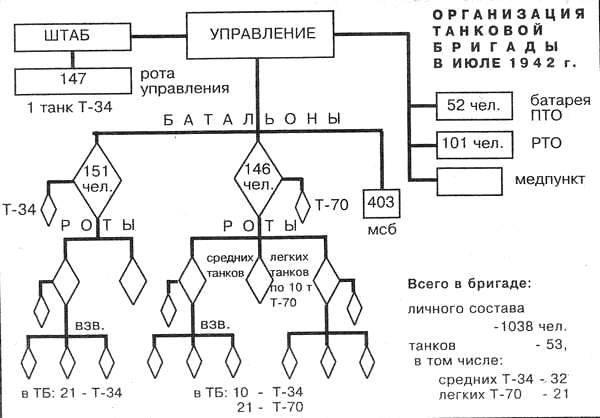 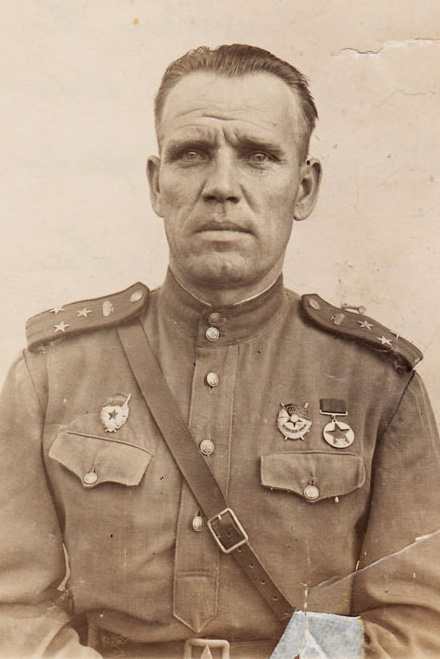 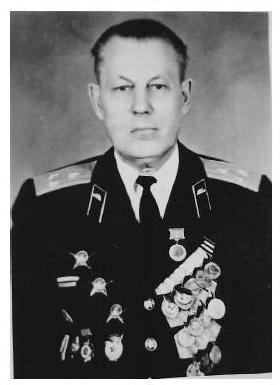 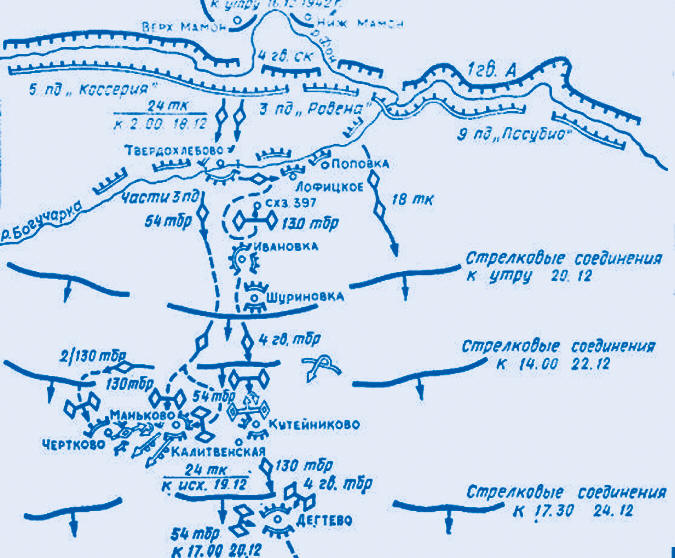 Фото 3.Действия 24-го танкового корпуса с 17 по 23 декабря 1942 г.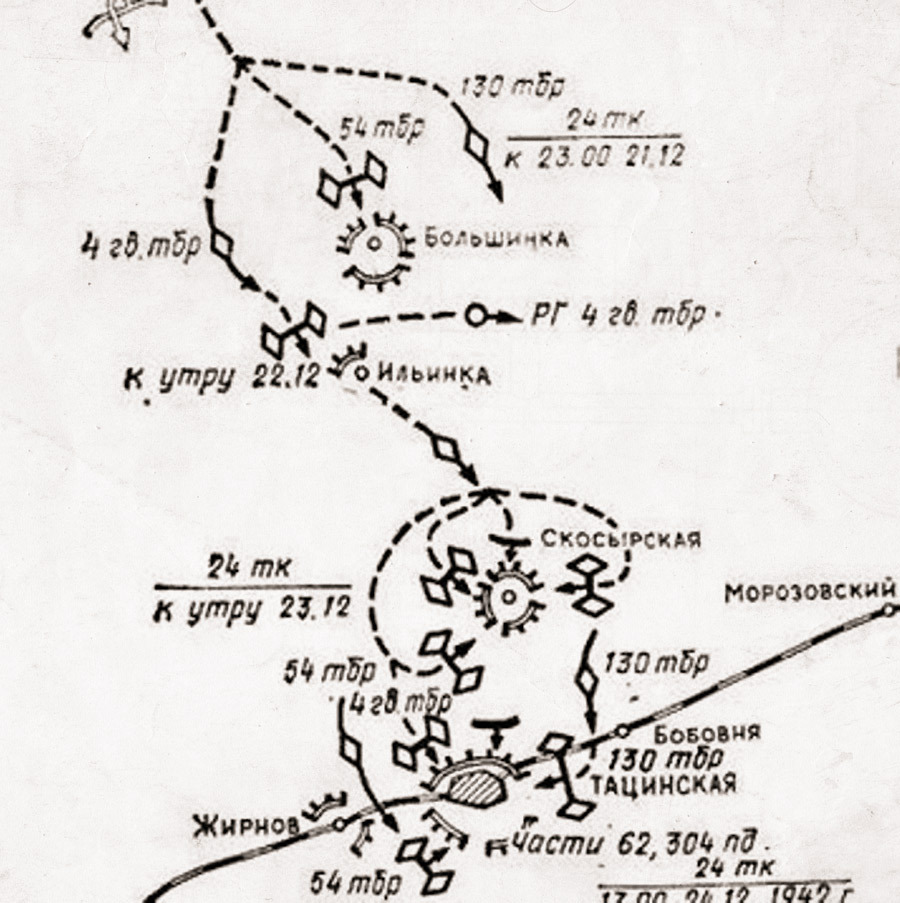 Фото 4.Действия 24-го танкового корпуса с 23 по 24 декабря 1942 г.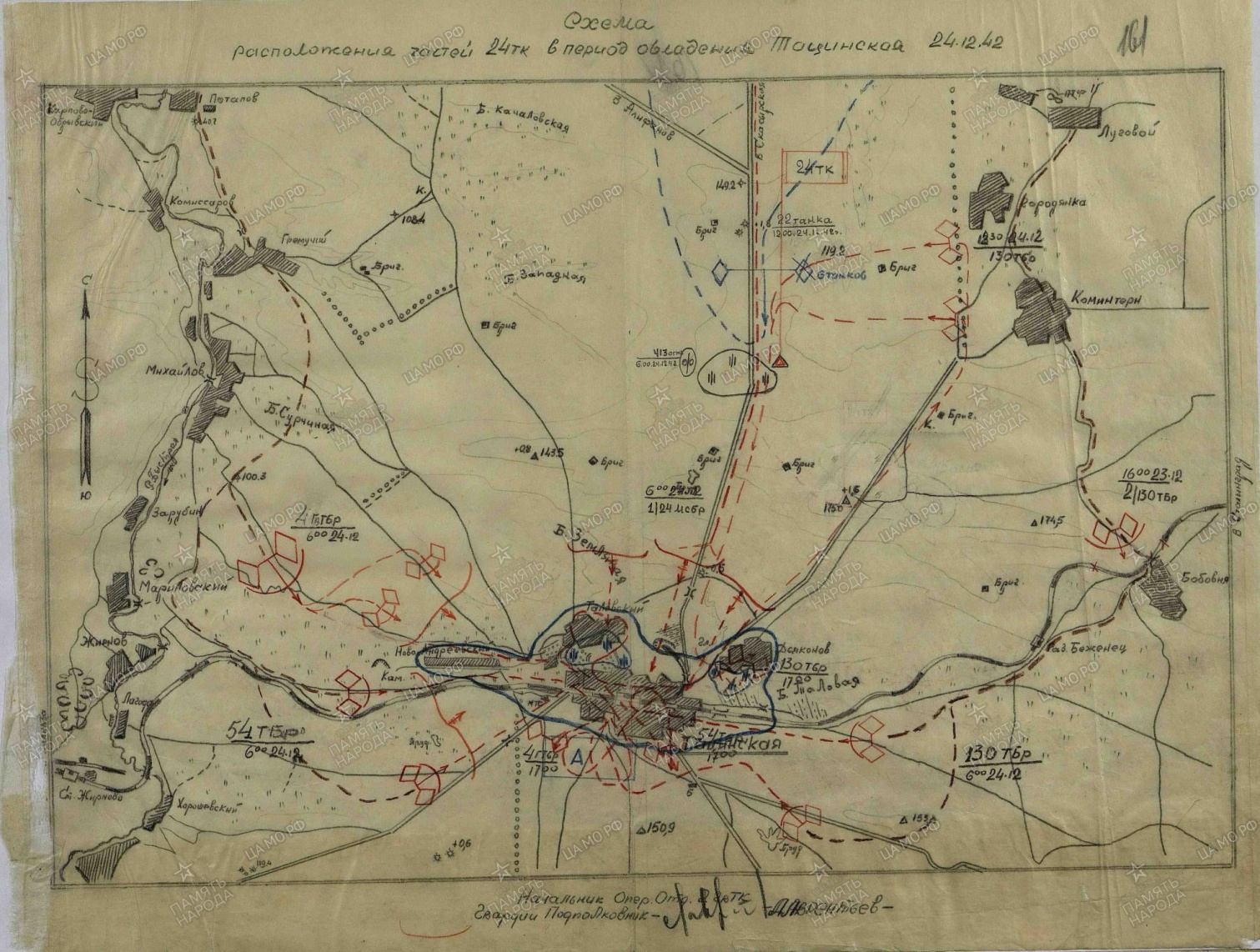 Фото 5. Расположение частей 24-го танкового корпуса при освобождении Тацинской.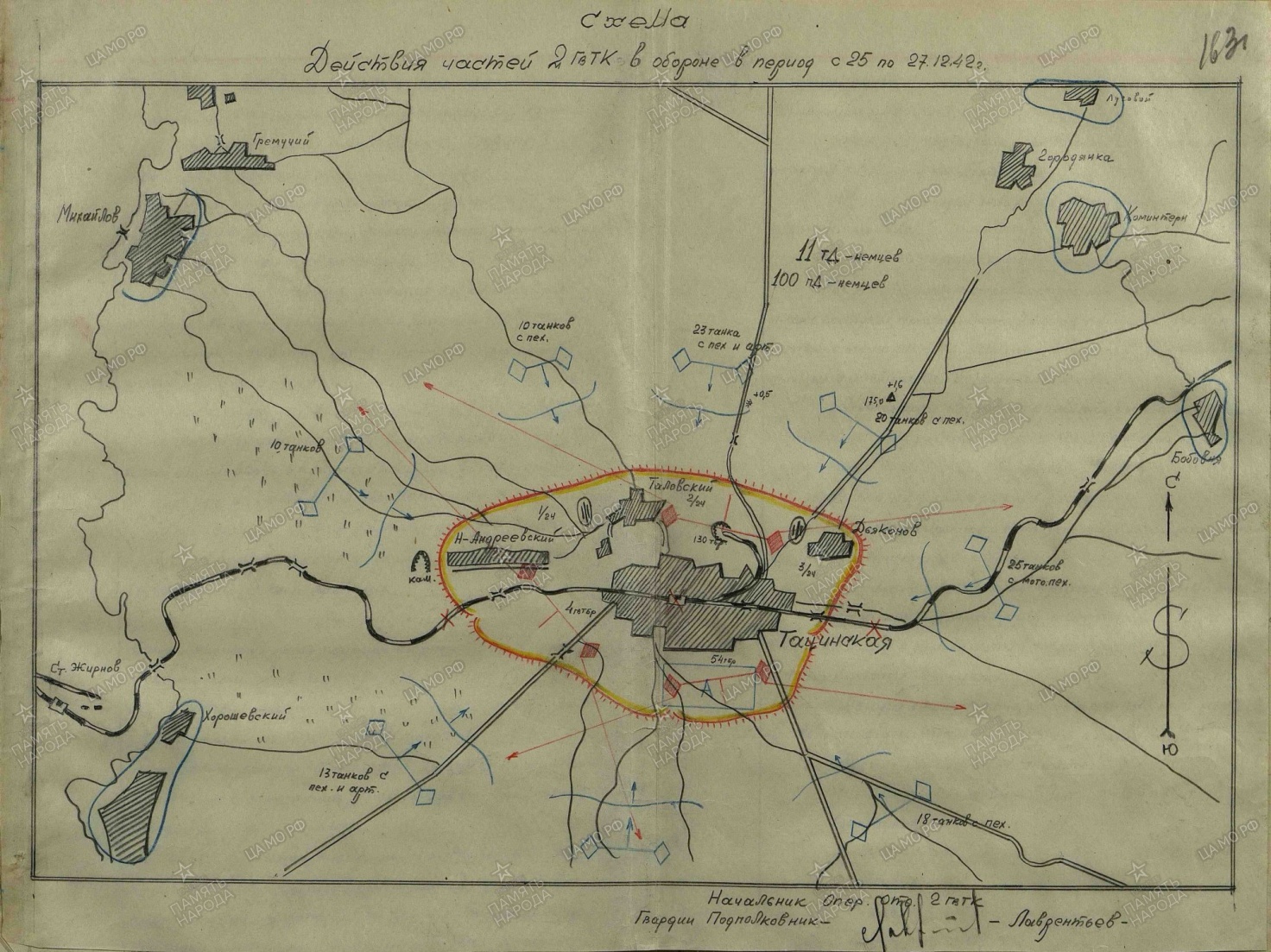 Фото 6. Расположение частей 24-го танкового корпуса при обороне Тацинской.             Приложение 2Список  потерь 4-й гвардейской танковой бригадыПриложение 3. Список офицеров и солдат 4-й гвардейской танковой бригады, награжденных за участие в Тацинском танковом рейдеВведение        3Формирование, организационная структура и вооружение.        5Боевые действия 4-й гвардейской танковой бригады  в ходе рейда.        7Заключение       10Список источников и использованной литературы       11Приложения       12Фото 1.Командир бригады, полковник Копылов Г.И.Фото 2. Командир мотострелкового батальона Будрин К.Г.№ п/пФ.И.О.ЗВАНИЕКОГДА ПОГИБГДЕ ПОХОРОНЕНАлёшин Григорий Гаврилович Гв. Лейтенант Убит 23.12.42г.с.СкосырскаяБакунов Иван Александрович Гв. Лейтенант Убит 18.12.42г.с.ТвердохлебоваБанников Дмитрий Степанович Гв.Интендант 3 ранга Убит 24.12.42г.ст.ТацинскаяБолясников Иван Андреевич Гв. Лейтенант Убит 26.12.42г.ст.ТацинскаяБурасов Михаил Сергеевич Гв.сержант Убит 27.12.42г.ст.ТацинскаяДенежкин Ал-др Дмитриевич Гв. Майор Убит 18.12.42г.с.Нижний МомонЕфремов Никифор Степанович Гв. Ст. Лейтенант Убит 18.12.42г.Сгорел в танкеКапытин Сергей Александрович Гв. Лейтенант Убит 20.12.42г.х.КутейниковКачура Василий Григорьевич Гв. Лейтенант Убит 20.12.42г.Сгорел в танкеЛехтман Аркадий Григорьевич Гв. ГЛ-т Убит 20.12.42г.х.КутейниковМагдыш Григорий Фёдорович Гв.Старшина Убит 18.12.42г.Сгорел в танкеМальцев Николай Данилович Гв.Капитан Убит 07.01.43г.с.ИльинкаМедведев Николай Михайлович Гв.Мл.Лейтенант Убит 23.12.42г.с.СкосырскаяНебора Василий Варфоломеевич Гв.Ст.Лейтенант Убит 25.12.42г.Сгорел в танкеНекрасов Михаил Фёдорович Гв.Лейтенант Убит 27.12.42г.Остался на поле бояПлетнёв Константин Иванович Гв.Сержант Убит 18.12.42г.с.ТвердохлебовоПрокудин Пётр Николаевич Гв.Сержант Убит 18.12.42г.с.ТвердохлебовоПряхин Мукьян Михайлович Гв.Ст.Сержант Убит 20.12.42г.с.КутейниковоРадченко Фёдор Никифрович Гв.Ст.Сержант Убит 20.12.42г.Сгорел в танкеСатаров Иван Фёдорович Гв.Ст.Сержант Убит 18.12.42г.Сгорел в танкеСолодов Иван Гавррилович Гв.Ст.Сержант Убит 18.12.42г.Сгорел в танкеСощенко Иван Иванович Гв.Старшина Убит 18.12.42г.Сгорел в танкеСтенищев Иван Максимович Гв.Лейтенант Убит 19.12.42г.с.КутейниковоТуромша Николай Семёнович Гв.Старшина Убит 19.12.42г.кхз. Ранняя ЗорькаЧервонный Григорий Григорьевич Гв. Лейтенант Убит 18.12.42г.с.ТвердохлебовкаШишканов Андрей Петрович Гв.Сержант Убит 18.12.42г.с.ТвердохлебовкаШкребтия Павел Тимофеевич Гв.Сержант Убит 19.12.42г.с.Кутейниково№ п/пФ.И.ОЗВАНИЕНАГРАДААкулинин Федор Федоровичгв. ст. лейтенантОрден «Красная Звезда»Аллянова Василия Никифоровичагв. ст. лейтенантОрден «Красная Звезда»Андреев Иван Андреевичгв. старшинаОрден «Красная Звезда»Антонец Фёдор Игнатьевичгв. ст. лейтенантОрден «Красная Звезда»Асатуров Вартан Караштовичгв. сержантОрден «Красная Звезда»Быстров Павел Дмитриевичгв. сержантОрден «Красная Звезда»Брагин Михаил Григорьевичгв. ст. лейтенантОрден «Красная Звезда»Бронзов Николай Михайловичгв. ст.лейтенантОрден «Красная Звезда»Брюшков Пётр Андреевичгв. мл. лейтенантОрден «Красная Звезда»Волк Григорий Парфентьевичгв. зам. политрукОрден «Красная Звезда»Волков Алексей Прохоровичгв. ст.лейтенантОрден «Красная Звезда»Медведев Николай Михайловичгв. мл. лейтенантОрден «Красная Звезда»Волков Григорий Парфентьевичгв. старшинаОрден «Красная Звезда»Габунидзе Георгий Ивановичст. лейтенантОрден «Красная Звезда»Галимзянов Гайнангв. мл. лейтенантОрден «Красная Звезда»Домарацкий Антон Федоровичгв. красноармеецОрден «Красная Звезда»Дюдин Александр Леонтьевичгв. мл. лейтенантОрден «Красная Звезда»Иванов Яков Федоровичгв. ст. лейтенантОрден «Красная Звезда»Карасев Александр Петровичгв. мл. лейтенантОрден «Красная Звезда»Козинцев Иван Федоровичгв. ст. лейтенантОрден «Красная Звезда»Костогрыз Петр Севастьяновичгв. ст. сержантОрден «Красная Звезда»Кравцов Дмитрий Игнатьевичгв. ст. сержантОрден «Красная Звезда»Кузнецов Василий павловичгв. капитанОрден «Красная Знамя»Лахтин Алексей Филипповичгв. лейтенантОрден «Красная Звезда»Ленчиков петр Митрофановичгв. старшинаОрден «Красная Звезда»Ложкин Тавривон Ивановичгв. лейтенантОрден «Красная Звезда»Ляшко Иван Григорьевичгв. старшинаОрден «Красная Звезда»Малюгин Михаил Павловичгв. ст. лейтенантОрден «Красное Знамя»Малюгин Федр Павловичгв. сержантОрден «Красная Звезда»Мардисламов Арслангв. ст. лейтенантОрден «Красное Знамя»Медведев Николай Михайловичгв. старшинаОрден «Красная Звезда»Михайлов Иван Мартыновичгв. лейтенантОрден «Красная Звезда»НечипуренкоИван Васильевичгв. ст. лейтенатОрден «Красная Звезда»Подгорный Дмитрий ГерасимовичсержантОрден «Красное Знамя»Пронин Иван Васильевичгв. сержантОрден «Красная Звезда»Простудин Иван Петровичгв. старшинаОрден «Красная Звезда»Рябовол Степан Петровичгв. сержантОрден «Красная Звезда»Рябчиков Иван Ефимовичгв. красноармеецОрден «Красная Звезда»Савченко Григорий Ивановичст. лейтенантОрден «Красная Звезда»Самсонов Василий Дмитривичгв. лейтенантОрден «Красная Звезда»Серобоба Павел Афанасьевичгв. ст. сержантОрден «Красная Звезда»Серокуров Алексей Афанасьевичгв. ст.тех.лейтенантОрден «Красная Звезда»Спирков Александр Егоровичгв. старшинаОрден «Красная Звезда»Сулейманов  Шайхи Тимеровичгв. ст. сержантМедаль «За Отвагу»Сулейманов Шайхи Тимеровичгв. красноармеецМедаль «За Отвагу»Тарковский Алексей Степановичгв. сержантМедаль «За Отвагу»Терновский Алексей Степановичгв. красноармеецМедаль «За Отвагу»Андреев Иван Андреевичгв. ст. сержантМедаль «За отвагу»Аллянов Василий Никифоровичкв. кр-ецМедаль «За отвагу»Акулин Фёдор Фёдоровичгв. сержантМедаль «За отвагу»Бутасов Яков Нефёдовичгв. ст. сержантМедаль «За отвагу»Ветров Михаил Яковлевичгв. сержантМедаль «За отвагу»Часовщиков Василий Феоктистовичгв. ст. сержантМедаль «За отвагу»Жарской Борис Григорьевичгв. ст. сержантМедаль «За отвагу»Козлов Василий Егоровичгв. сержантМедаль «За отвагу»Козлов Алексей Фёдоровичгв. лейтенантМедаль «За отвагу»Шаранов Николай Фёдоровичгв. старшинаМедаль «За отвагу»Мишенин Тимофей Ивановичгв. старшинаМедаль «За отвагу»Мдзинарашвили Самсон Георгиевичгв. сержантМедаль «За отвагу»Нечаева Александра Александровичагв. старшинаМедаль «За отвагу»Сотромецкий Дмитрий МихайловичефрейторМедаль «За отвагу»Бакунин Александр Ивановичгв. старшинаМедаль «За Боевые Заслуги»Гонт Иван Тимофеевичгв. ст. сержантМедаль «За Боевые Заслуги»Дмитриев Михаил Дмитриевичгв. сержантМедаль «За Боевые Заслуги»Евсеев Дмитрий Андреевичгв. сержантМедаль «За Боевые Заслуги»Зубов Иван Сергеевичгв. старшинаМедаль «За Боевые Заслуги»Загребин Иван Емельяновичгв. ефрейторМедаль «За Боевые Заслуги»Игнатьев Павел Ильичгв. ефрейторМедаль «За Боевые Заслуги»Касаткин Сергей Ивановичгв. ст. сержантаМедаль «За Боевые Заслуги»Королев Иван Илларионовичгв. сержантМедаль «За Боевые Заслуги»Канин Федор Егоровичгв. воентехникМедаль «За Боевые Заслуги»Ларьков Александр Федоровичгв. старшинуМедаль «За Боевые Заслуги»Лебедев Павел Михайловичгв. красноармеецМедаль «За Боевые Заслуги»Молодченко Иван Семеновичгв. ефрейторМедаль «За Боевые Заслуги»Мостовой Георгий прокофьевичгв. красноармеецМедаль «За Боевые Заслуги»Мурыханов Иван Алексеевичгв. лейтенантМедаль «За Боевые Заслуги»Проскурин Владимир Ильичгв. сержантМедаль «За Боевые Заслуги»Прохоров Иван Ивановичгв. ефрейторМедаль «За Боевые Заслуги»Прядько Павел Ефимовичгв. ефрейторМедаль «За Боевые Заслуги»Рыков Михаил Ефимовичгв. старшинаМедаль «За Боевые Заслуги»Разин Григорий Павловичгв. старшинаМедаль «За Боевые Заслуги»